ПРАВИТЕЛЬСТВО РОССИЙСКОЙ ФЕДЕРАЦИИПОСТАНОВЛЕНИЕот 11 ноября 2006 г. N 673ОБ УТВЕРЖДЕНИИ ПРИМЕРНОГО КОНЦЕССИОННОГО СОГЛАШЕНИЯВ ОТНОШЕНИИ ОБЪЕКТОВ ПО ПРОИЗВОДСТВУ, ПЕРЕДАЧЕИ РАСПРЕДЕЛЕНИЮ ЭЛЕКТРИЧЕСКОЙ И ТЕПЛОВОЙ ЭНЕРГИИВ соответствии с частью 4 статьи 10 Федерального закона "О концессионных соглашениях" Правительство Российской Федерации постановляет:1. Утвердить прилагаемое примерное концессионное соглашение в отношении объектов по производству, передаче и распределению электрической и тепловой энергии.(в ред. Постановления Правительства РФ от 20.01.2015 N 27)2. Концессионное соглашение в отношении конкретных объектов по производству, передаче и распределению электрической и тепловой энергии заключается в соответствии с примерным концессионным соглашением, утвержденным настоящим Постановлением, и может содержать не противоречащие законодательству Российской Федерации положения, не урегулированные этим примерным концессионным соглашением.(в ред. Постановления Правительства РФ от 20.01.2015 N 27)Председатель ПравительстваРоссийской ФедерацииМ.ФРАДКОВУтвержденоПостановлением ПравительстваРоссийской Федерацииот 11 ноября 2006 г. N 673                 ПРИМЕРНОЕ КОНЦЕССИОННОЕ СОГЛАШЕНИЕ          в отношении объектов по производству, передаче         и распределению электрической и тепловой энергии________________________                    ______________________   (место заключения)                         (дата заключения)__________________________________________________________________       (Российская Федерация, субъект Российской Федерации,_________________________________________________________________,           муниципальное образование - указать нужное)от имени которого выступает ______________________________________                             (Правительство Российской Федерации__________________________________________________________________  или уполномоченный им федеральный орган исполнительной власти,__________________________________________________________________ либо орган государственной власти субъекта Российской Федерации,_________________________________________________________________,       либо орган местного самоуправления - указать нужное)действующий на основании _________________________________________                           (наименование и реквизиты документа,_________________________________________________________________,   устанавливающего полномочия органа на подписание настоящего                           Соглашения)в лице __________________________________________________________,                (должность, ф.и.о. уполномоченного лица)действующего на основании ________________________________________                           (наименование и реквизиты документа,_________________________________________________________________,                устанавливающего полномочия лица)именуемый   в   дальнейшем   Концедентом,   с   одной стороны,   и__________________________________________________________________   (индивидуальный предприниматель, российское или иностранное__________________________________________________________________        юридическое лицо либо действующие без образования__________________________________________________________________       юридического лица по договору простого товарищества_________________________________________________________________,  (договору о совместной деятельности) два или более юридических                      лица - указать нужное)в лице __________________________________________________________,               (должность, ф.и.о. уполномоченного лица)действующего на основании ________________________________________                            (наименование и реквизиты документа,_________________________________________________________________,                устанавливающего полномочия лица)именуемый в дальнейшем Концессионером, с другой стороны, именуемыетакже Сторонами, в соответствии с ________________________________                                           (протоколом__________________________________________________________________     конкурсной комиссии о результатах проведения конкурса,__________________________________________________________________    решением Концедента о заключении настоящего Соглашения без              проведения конкурса - указать нужное)от "__" _________ 20__ г. N _____ заключили настоящее Соглашение онижеследующем.                      I. Предмет Соглашения    1. Концессионер обязуется за свой счет _______________________                                              (создать, создать__________________________________________________________________      и реконструировать, реконструировать - указать нужное)недвижимое   имущество, состав и описание которого  приведены    вразделе   II  настоящего   Соглашения (далее - объект Соглашения),право собственности на которое ___________________________________                                     (принадлежит или будет                                 принадлежать - указать нужное)Концеденту, и осуществлять деятельность по: ______________________                                                (производству,__________________________________________________________________ передаче и распределению тепловой энергии; производству, передаче     и распределению электрической энергии - указать нужное)с   использованием    объекта  Соглашения, а Концедент   обязуетсяпредоставить   Концессионеру на срок,   установленный    настоящимСоглашением, права владения и пользования объектом Соглашения  дляосуществления указанной деятельности.                      II. Объект Соглашения    2. Объектом Соглашения является ______________________________                                           (наименование и_________________________________________________________________,    местоположение объекта(ов) недвижимого имущества (здания,               строения, сооружения), иного объекта)который подлежит ________________________________________________.                       (созданию, созданию и реконструкции,                         реконструкции - указать нужное)    3. (Подлежит   включению   в   текст Соглашения в случае, еслиуказанное положение предусмотрено решением Концедента о заключениинастоящего    Соглашения.)    Объект    Соглашения,     подлежащийреконструкции,   принадлежит Концеденту на  праве собственности наосновании ________________________________________________________                (наименование и реквизиты правоустанавливающих__________________________________________________________________ документов и (или) документов о государственной регистрации прав__________________________________________________________________ собственности Концедента в отношении каждого объекта недвижимого_________________________________________________________________.        имущества, входящего в состав объекта Соглашения)    Копии    документов,   удостоверяющих   право    собственностиКонцедента на объект Соглашения, составляют приложение N _______ кнастоящему Соглашению.    Концедент   гарантирует,   что   объект  Соглашения передаетсяКонцессионеру свободным   от прав  третьих лиц и  иных ограниченийправ собственности Концедента на указанный объект.    4. (Подлежит   включению   в   текст Соглашения в случае, еслиуказанное положение предусмотрено решением Концедента о заключениинастоящего    Соглашения.)    Концедент    обязуется      передатьКонцессионеру, а Концессионер обязуется принять __________________                                                 (наименование и_________________________________________________________________,местоположение объекта Соглашения, объекта недвижимого имущества,           входящего в состав объекта Соглашения, иного                   имущества - указать нужное)а также права владения и пользования указанным объектом не позднее_______________________________ календарных дней с даты подписаниянастоящего Соглашения.    Передача Концедентом Концессионеру ___________________________                                             (наименование__________________________________________________________________    и местоположение объекта Соглашения, объекта недвижимого__________________________________________________________________  имущества, входящего в состав объекта Соглашения или в состав    иного имущества, объекта иного имущества - указать нужное)осуществляется по _______________________________________________,                              (наименование документа)содержащему   сведения о составе имущества, техническом состоянии,сроке службы, начальной,  остаточной и восстановительной стоимостипередаваемого объекта и подписываемому Сторонами (приложение N ___к настоящему Соглашению).    Обязанность Концедента по передаче ___________________________                                             (наименование__________________________________________________________________    и местоположение объекта Соглашения, объекта недвижимого__________________________________________________________________  имущества, входящего в состав объекта Соглашения или в состав__________________________________________________________________    иного имущества, объекта иного имущества - указать нужное)считается   исполненной после принятия объекта  Концессионером   иподписания Сторонами ____________________________________________.                                 (наименование документа)    Уклонение   одной из Сторон от подписания указанного документапризнается нарушением   этой   Стороной обязанности, установленнойабзацем первым настоящего пункта.    Концедент    передает   Концессионеру   по    перечню согласноприложению N ______ к настоящему Соглашению документы, относящиесяк передаваемому __________________________________________________                (наименование и местоположение объекта Соглашения,__________________________________________________________________     объекта недвижимого имущества, входящего в состав объекта_________________________________________________________________,Соглашения или в состав иного имущества, объекта иного имущества                        - указать нужное)необходимые для исполнения настоящего Соглашения, одновременно   спередачей соответствующего объекта.    Обязанность Концедента по передаче Концессионеру прав владенияи пользования ____________________________________________________               (наименование и местоположение объекта Соглашения,__________________________________________________________________     объекта недвижимого имущества, входящего в состав объекта__________________________________________________________________ Соглашения или в состав иного имущества, объекта иного имущества                        - указать нужное)считается исполненной со дня государственной регистрации указанныхправ   Концессионера.    Обязанность   Концедента   по    передачеКонцессионеру   прав владения   и пользования движимым имуществом,входящим   в состав иного имущества,   считается исполненной послепринятия этого имущества    Концессионером и  подписания Сторонамидокумента, указанного в абзаце втором настоящего пункта.    5. (Подлежит включению в текст Соглашения   в   случае,   еслиуказанное положение предусмотрено решением Концедента о заключениинастоящего Соглашения.) Выявленное  при   передаче   Концессионерунесоответствие   показателей    объекта   Соглашения,     объектовнедвижимого   имущества,   входящих   в состав объекта Соглашения,технико-экономическим  показателям, установленным    в     решенииКонцедента о заключении настоящего Соглашения, является основаниемдля ______________________________________________________________          (предъявления Концессионером Концеденту требования__________________________________________________________________       о безвозмездном устранении выявленных недостатков,__________________________________________________________________        либо для изменения условий настоящего Соглашения,_________________________________________________________________.  либо для его расторжения в судебном порядке - указать нужное)    6. (Подлежит   включению в текст Соглашения в   случае,   еслиуказанное положение предусмотрено решением Концедента о заключениинастоящего    Соглашения.)    Концедент       обязан  предоставитьКонцессионеру во   временное   владение и пользование   имущество,которое __________________________________________________________           (образует единое целое с объектом Соглашения и (или)_________________________________________________________________, предназначено для использования по общему назначению с объектом                   Соглашения - указать нужное)для  осуществления Концессионером деятельности, указанной в пункте1 настоящего Соглашения (далее - иное имущество).    Состав иного имущества и его описание, в том  числе   технико-экономические показатели, приведены в приложении N __ к настоящемуСоглашению.    Концедент   гарантирует,   что он является собственником иногоимущества,   права   владения и   пользования   которым передаютсяКонцессионеру в соответствии с настоящим Соглашением.    Иное   имущество принадлежит Концеденту на праве собственностина основании _____________________________________________________                 (наименование и реквизиты правоустанавливающих__________________________________________________________________   документов и (или) документов о государственной регистрации__________________________________________________________________    прав собственности Концедента в отношении каждого объекта_________________________________________________________________.  иного имущества либо объекта недвижимого имущества, входящего                    в состав иного имущества)    Копии   документов,    удостоверяющих    право   собственностиКонцедента на иное имущество, права владения и пользования которымпередаются   Концессионеру в соответствии с настоящим Соглашением,составляют приложение N ____ к настоящему Соглашению.    Срок владения и пользования Концессионером иным имуществом,  атакже   срок   ограничения   прав собственности Концедента на иноеимущество указаны в приложении N _____ к настоящему Соглашению.    Права  Концессионера на владение и пользование   входящими   всостав иного   имущества  объектами недвижимого имущества подлежатгосударственной  регистрации в порядке, предусмотренном пунктами 8и 9 настоящего Соглашения.    Риск   случайной   гибели   или   случайного повреждения иногоимущества несет __________________________________________________                   (Концессионер, Концедент - указать нужное)в период с ____________________ по ______________________________.              (период, определенный календарными датами или            указанием на события, с наступлением которых Стороны               связывают возникновение указанных обязательств,                             - указать нужное)    7. Состав   объекта   Соглашения    (включая перечень объектовнедвижимого  имущества, входящих в состав объекта Соглашения), егоописание, в том  числе технико-экономические показатели, приведеныв приложении(ях) N _______________________________________________                      (указать приложения отдельно по объектам,                     подлежащим созданию, и отдельно по объектам,                             подлежащим реконструкции)к настоящему Соглашению.    8. Стороны   обязуются   осуществить действия, необходимые длягосударственной регистрации права   собственности   Концедента  наобъект   Соглашения,   а   также прав Концессионера на владение  ипользование объектом Соглашения, в том числе ____________________,                                             (указать конкретные                                                   действия)в течение ________________________________________________________                               (указать срок)с "__" ____________ 20__ г.    9. Государственная   регистрация   прав,  указанных в пункте 4настоящего Соглашения, осуществляется за счет ____________________                                                 (Концессионера,_________________________________________________________________.                   Концедента - указать нужное)    10. Риск   случайной гибели или случайного повреждения объектаСоглашения несет _________________________________________________                   (Концессионер, Концедент - указать нужное)в период с _______________________ по ___________________________.           (период, определенный календарными датами или указанием             на события, с наступлением которых Стороны связывают           возникновение указанных обязательств, - указать нужное)      III. Создание и (или) реконструкция объекта Соглашения    11. Концессионер обязан ______________________________________                                       (создать, создать__________________________________________________________________      и реконструировать, реконструировать - указать нужное)объект   Соглашения,   состав,   описание и  технико-экономическиепоказатели которого установлены в приложении N ______ к настоящемуСоглашению, в срок, указанный в пункте 64 настоящего Соглашения.    12. (Подлежит   включению в текст Соглашения в  случае,   еслиуказанное положение предусмотрено решением Концедента о заключениинастоящего Соглашения.) Концессионер обязан ______________________                                              (создать, создать__________________________________________________________________      и реконструировать, реконструировать - указать нужное)объекты   недвижимого   имущества,   входящие   в   состав объектаСоглашения, в срок, указанный в пункте 65 настоящего Соглашения.    13. (Подлежит  включению  в  текст Соглашения в случае, если всостав объекта  Соглашения  входят  объекты  культурного  наследия(памятники  истории  и  культуры)  народов  Российской Федерации.)Концессионер  обязан  осуществлять  права  владения  и пользованияобъектом Соглашения  в соответствии с требованиями, установленнымиФедеральным законом "Об объектах  культурного наследия (памятникахистории  и   культуры)   народов  Российской  Федерации"  и  иныминормативными правовыми  актами  Российской Федерации, нормативнымиправовыми актами  субъекта Российской Федерации и органов местногосамоуправления в отношении объектов культурного наследия.    14. (Подлежит включению в текст Соглашения  в   случае,   еслиуказанное положение предусмотрено решением Концедента о заключениинастоящего   Соглашения.)   Концессионер   обязан   осуществить  вотношении объектов иного имущества _______________________________                                         (модернизацию, замену__________________________________________________________________ морально устаревшего и физически изношенного оборудования новым,__________________________________________________________________        более производительным оборудованием, мероприятия__________________________________________________________________ по улучшению характеристик и эксплуатационных свойств имущества                        - указать нужное)в срок, указанный в пункте 66 настоящего Соглашения.    15. Концессионер вправе привлекать к   выполнению   работ   по__________________________________________________________________   (созданию, созданию и реконструкции, реконструкции - указать                             нужное)объекта   Соглашения  третьих лиц, за действия которых он отвечаеткак за свои собственные.    16. ___________________________________________________ обязан            (Концессионер, Концедент - указать нужное)за свой счет _____________________________________________________             (разработать и согласовать с Концедентом, разработать                    и передать Концессионеру - указать нужное)проектную документацию, необходимую для __________________________                                            (создания, создания__________________________________________________________________         и реконструкции, реконструкции - указать нужное)объекта Соглашения, до "__" __________ 20__ г.    Проектная   документация   должна соответствовать требованиям,предъявляемым к   объекту  Соглашения   в  соответствии с решениемКонцедента о заключении настоящего Соглашения.    17. Концедент   обязуется обеспечить Концессионеру необходимыеусловия для выполнения работ по __________________________________                                      (созданию, созданию и                                  реконструкции, реконструкции -                                          указать нужное)объекта   Соглашения,  в том числе принять необходимые   меры   пообеспечению   свободного доступа Концессионера и уполномоченных имлиц к объекту Соглашения.    18. Концедент обязуется оказывать Концессионеру содействие привыполнении работ по ______________________________________________                        (созданию, созданию и реконструкции,                          реконструкции - указать нужное)объекта Соглашения путем осуществления следующих действий:_________________________________________________________________.                  (указать конкретные действия)    19. (Подлежит   включению   в  текст Соглашения в случае, еслиуказанное положение предусмотрено решением Концедента о заключениинастоящего  Соглашения.) Концедент обязан направлять Концессионерусредства на финансирование расходов на ___________________________                                          (создание, создание и                                              реконструкцию,                                         реконструкцию - указать                                                  нужное)объекта  Соглашения в объемах и формах, указанных   в   приложенииN _____ к настоящему Соглашению.    20. (Подлежит   включению   в  текст Соглашения в случае, еслиуказанное положение предусмотрено решением Концедента о заключениинастоящего Соглашения.) Концедент обязан направлять  Концессионерусредства на финансирование расходов на ___________________________                                             (содержание,__________________________________________________________________использование (эксплуатацию) объекта Соглашения - указать нужное)в размере _______________ и в срок ______________________________.    21. При   обнаружении  Концессионером несоответствия проектнойдокументации требованиям,   установленным   настоящим Соглашением,требованиям   технических регламентов и иных нормативных  правовыхактов   Российской   Федерации   Концессионер обязуется немедленнопредупредить  об этом Концедента и на основании решения Концедентадо момента внесения необходимых изменений в проектную документациюприостановить работу по __________________________________________                            (созданию, созданию и реконструкции,                              реконструкции - указать нужное)объекта Соглашения.    При   обнаружении    несоответствия   проектной   документациитребованиям,    установленным    настоящим   Соглашением, в случаеразработки проектной документации ________________________________                                   (Концессионером, Концедентом -                                            указать нужное)__________________________________________________________________            (Концессионер, Концедент - указать нужное)несет ответственность перед ______________________________________                               (Концессионером, Концедентом -                                        указать нужное)в порядке и размерах, указанных в приложении N ______ к настоящемуСоглашению.    22. При   обнаружении   Концессионером   независящих от Сторонобстоятельств, делающих невозможным ______________________________                                        (создание, создание и__________________________________________________________________          реконструкцию, реконструкцию - указать нужное)и   ввод  в эксплуатацию объекта Соглашения в сроки, установленныенастоящим   Соглашением,  и (или)   использование   (эксплуатацию)объекта Соглашения, Концессионер  обязуется  немедленно  уведомитьКонцедента   об   указанных   обстоятельствах в целях согласованиядальнейших действий Сторон по исполнению настоящего Соглашения.    23. Концессионер   обязан   ввести   объект    Соглашения    вэксплуатацию в порядке, установленном законодательством РоссийскойФедерации.    24. Концессионер    обязан    приступить    к    использованию(эксплуатации)   объекта Соглашения в срок, указанный в пункте  68настоящего Соглашения.    25. Концессионер обязан осуществить инвестиции в _____________                                                      (создание,__________________________________________________________________    создание и реконструкцию, реконструкцию - указать нужное)объекта Соглашения в объемах и формах, указанных в приложении N __к настоящему Соглашению.    26. Концессионер   обязан   обеспечить   сдачу  в эксплуатациюобъекта     Соглашения   с   технико-экономическими  показателями,указанными в   приложении N ____ к  настоящему Соглашению, в срок,указанный в пункте 67 настоящего Соглашения.    27. Завершение Концессионером работ по _______________________                                            (созданию, созданию и__________________________________________________________________          реконструкции, реконструкции - указать нужное)объекта  Соглашения оформляется подписываемым Сторонами документомоб     исполнении    Концессионером    своих      обязательств  по__________________________________________________________________   (созданию, созданию и реконструкции, реконструкции - указать                             нужное)объекта Соглашения.                    IV. Порядок предоставления                 Концессионеру земельных участков    28. Концедент   обязуется   заключить с Концессионером договор______________________________________________ земельного участка,   (аренды, субаренды - указать нужное)__________________________________________________________________  (на котором располагается, будет расположен объект Соглашения__________________________________________________________________    и (или) который необходим для осуществления Концессионером_________________________________________________________________,     деятельности по настоящему Соглашению, - указать нужное)в течение __________ календарных дней с даты подписания настоящегоСоглашения.    Указанный земельный участок принадлежит Концеденту  на   праве_____________________________________________________ на основании  (собственности, владения и пользования - указать                       нужное)__________________________________________________________________    (наименование и реквизиты правоустанавливающих документов__________________________________________________________________      и (или) документов о государственной регистрации прав_________________________________________________________________.   Концедента в отношении земельного участка - указать нужное)    29. Описание   земельного участка, в том числе его кадастровыйномер,   местоположение,   площадь,   описание границ, выписка  изгосударственного земельного кадастра, приведено в приложениях N __к настоящему Соглашению.    30. Арендная    плата    за    переданный    земельный участокустанавливается на основании _____________________________________                                (наименование правового акта)в размере ___________________ за ________________________________.                                         (период времени)    31. Договор __________________________________________________                       (аренды, субаренды - указать нужное)земельного   участка   заключается  на срок, указанный в пункте 63настоящего Соглашения.    Договор __________________________ земельного участка подлежит              (аренды, субаренды -                 указать нужное)государственной   регистрации   в  установленном законодательствомРоссийской   Федерации  порядке и вступает в силу с момента даннойрегистрации. Государственная   регистрация   указанного   договораосуществляется за счет __________________________________________.                          (Концессионера, Концедента - указать                                           нужное)    32. Концессионер   не вправе передавать свои права по договору__________________________________________________________________               (аренды, субаренды - указать нужное)земельного   участка   другим лицам и сдавать земельный участок  всубаренду, если иное не предусмотрено договором __________________                                                (аренды, субаренды                                                 - указать нужное)земельного участка.    33. Прекращение настоящего Соглашения является основанием  дляпрекращения договора _________________________ земельного участка.                       (аренды, субаренды -                           указать нужное)    34. Копии документов, удостоверяющих право ___________________                                                (собственности,__________________________________________________________________             владения и пользования - указать нужное)Концедента   в   отношении   земельного  участка, предоставляемогоКонцессионеру по договору _______________________________________,                           (аренды, субаренды - указать нужное)указаны в приложении N ______ к настоящему Соглашению.    35. Концессионер _____________________________________________                      (вправе с согласия Концедента, не вправе -                                   указать нужное)возводить   на   земельном   участке,  находящемся в собственностиКонцедента,   объекты недвижимого  имущества, не входящие в составобъекта  Соглашения,   предназначенные   для   использования   приосуществлении   Концессионером    деятельности    по    настоящемуСоглашению.        V. Владение, пользование и распоряжение объектами            имущества, предоставляемыми Концессионеру    36. Концедент обязан предоставить Концессионеру права владенияи пользования ____________________________________________________               (наименование и местоположение объекта Соглашения,__________________________________________________________________    объекта недвижимого имущества, входящего в состав объекта__________________________________________________________________ Соглашения или в состав иного имущества, объекта иного имущества_________________________________________________________________.                        - указать нужное)    37. Концессионер      обязан    использовать (эксплуатировать)__________________________________________________________________        (наименование и местоположение объекта Соглашения,__________________________________________________________________      либо объекта недвижимого имущества, входящего в состав__________________________________________________________________  объекта Соглашения или в состав иного имущества, либо объекта__________________________________________________________________                иного имущества - указать нужное)в    установленном   настоящим   Соглашением   порядке   в   целяхосуществления   деятельности,  указанной   в  пункте  1 настоящегоСоглашения.    38. (Подлежит   включению   в  текст Соглашения в случае, еслиобъект    Соглашения   является   объектом   культурного  наследия(памятником   истории и культуры) народов Российской Федерации   иуказанное положение предусмотрено решением Концедента о заключениинастоящего   Соглашения.)   Концессионер   при осуществлении прававладения и пользования   объектом    Соглашения   обязан соблюдатьтребования,   установленные   Федеральным законом   "Об   объектахкультурного наследия   (памятниках   истории   и культуры) народовРоссийской Федерации"  и иными   нормативными     правовыми актамиРоссийской   Федерации,   нормативными  правовыми актами  субъектаРоссийской Федерации и органов местного самоуправления в отношенииобъектов культурного наследия.    39. Концессионер   обязан   поддерживать   объект Соглашения висправном   состоянии,    производить   за   свой   счет текущий икапитальный     ремонт, нести    расходы на содержание     объектаСоглашения, за    исключением случаев,    когда указанные действияосуществляются Концедентом  в соответствии с пунктом 40 настоящегоСоглашения.    40. Концедент обязан осуществлять действия по ________________                                                    (поддержанию_________________________________________________________________.    объекта Соглашения в исправном состоянии, его содержанию,        текущему и капитальному ремонту - указать нужное)    41. Концессионер имеет право с согласия Концедента  передаватьобъект   Соглашения   в   пользование   третьим лицам на срок,  непревышающий   срока действия   настоящего Соглашения, указанного впункте    63 настоящего   Соглашения,   при   условии   соблюденияКонцессионером      обязательств,   предусмотренных      настоящимСоглашением.    42. Передача   Концессионером в залог или отчуждение   объектаСоглашения и _____________________________________________________              (наименование и местоположение объекта недвижимого__________________________________________________________________  имущества, входящего в состав объекта Соглашения или в состав__________________________________________________________________    иного имущества, объекта иного имущества - указать нужное)не допускается.    43. Продукция и доходы, полученные Концессионером в результатеосуществления   деятельности   по  настоящему Соглашению, являютсясобственностью Концессионера, за исключением _____________________                                             (наименование и объем__________________________________________________________________   продукции, размер доходов, которые поступают в собственность_________________________________________________________________.                  Концедента, - указать нужное)    44. Имущество, созданное или приобретенное Концессионером  приисполнении   настоящего   Соглашения   и    не являющееся объектомСоглашения и ____________________________________________________,                (объектом иного имущества - указать в случае                               необходимости)является    собственностью    Концессионера,    за     исключением_________________________________________________________________. (наименование объектов имущества, передаваемых в собственность                           Концедента)    45. Концессионер   обязан учитывать объект Соглашения на своембалансе и производить соответствующее начисление амортизации.               VI. Порядок передачи Концессионером                  Концеденту объектов имущества    46. Концессионер   обязан   передать   Концеденту, а Концедентобязан принять   объект   Соглашения в срок, указанный в пункте 69настоящего   Соглашения. Передаваемый    Концессионером     объектСоглашения должен   находиться в состоянии, указанном в приложенииN ______ к настоящему Соглашению, быть пригодным для осуществлениядеятельности,   указанной   в пункте 1 настоящего Соглашения, и недолжен быть обременен правами третьих лиц.    47. (Подлежит   включению   в  текст Соглашения в случае, еслиуказанное положение предусмотрено решением Концедента о заключениинастоящего Соглашения.) Концессионер обязан возвратить Концеденту,а Концедент   обязан   принять  иное имущество в срок, указанный впункте 70  настоящего   Соглашения,  и   в состоянии, указанном  вприложении N ___ к настоящему Соглашению.    48. Передача   Концессионером Концеденту объектов, указанных впункте   46   (в пунктах   46  и   47)    настоящего   Соглашения,осуществляется по ________________________________, подписываемому                     (наименование документа)Сторонами.    49. Концессионер передает Концеденту документы, относящиеся  кпередаваемому   объекту,    одновременно с передачей этого объектаКонцеденту.    50. Концедент       вправе       отказаться   от    подписания__________________________________________________________________                     (наименование документа)в случае ________________________________________________________.            (указать обстоятельства, при наступлении которых               Концедент вправе отказаться от подписания)    51. Обязанность Концессионера по передаче объекта Соглашения и__________________________________________________________________ (наименование объектов недвижимого имущества, входящих в состав        иного имущества, - указать в случае необходимости)считается    исполненной  с    момента    подписания     Сторонами__________________________________________________________________                     (наименование документа)и государственной регистрации прекращения прав  Концессионера   навладение и пользование указанными объектами.    Обязанность   Концессионера   по передаче движимого имущества,входящего   в  состав   иного  имущества,  считается исполненной смомента подписания Сторонами ____________________________________.                                   (наименование документа)    При уклонении Концедента от подписания документа, указанного впункте   48    настоящего Соглашения, обязанность Концессионера попередаче  объектов,   указанных   в  пункте 46 (в пунктах 46 и 47)настоящего   Соглашения,  считается исполненной, если Концессионеросуществил все   необходимые   действия   по   передаче  указанныхобъектов,    включая   действия   по  государственной  регистрациипрекращения прав   Концессионера на  владение и  пользование этимиобъектами.    52. Уклонение      одной     из     Сторон     от   подписания__________________________________________________________________                     (наименование документа)признается   отказом   этой Стороны от исполнения ею обязанностей,установленных пунктом 46 (пунктами 46 и 47) настоящего Соглашения.    53. Прекращение прав Концессионера на владение и   пользованиеобъектами   недвижимого   имущества,    входящими в состав объектаСоглашения, и ____________________________________________________                 (наименование объектов недвижимого имущества,__________________________________________________________________      входящих в состав иного имущества, - указать в случае                          необходимости)подлежит    государственной    регистрации    в      установленномзаконодательством   Российской  Федерации порядке. Государственнаярегистрация     прекращения   указанных     прав     Концессионераосуществляется за счет __________________________________________.                          (Концедента, Концессионера - указать                                        нужное)    Стороны   обязуются   осуществить   действия, необходимые  длягосударственной    регистрации    прекращения    указанных    правКонцессионера, в течение _________________ календарных дней с датыпрекращения настоящего Соглашения.    При этом Стороны   обязуются   осуществить следующие действия:_________________________________________________________________.(указать действия, осуществляемые соответственно Концессионером                        и Концедентом)            VII. Порядок осуществления Концессионером              деятельности по настоящему Соглашению    54. По настоящему Соглашению Концессионер обязан на  условиях,предусмотренных настоящим Соглашением, осуществлять  деятельность,указанную в пункте 1 настоящего Соглашения.    55. Концессионер    обязан    осуществлять    связанную      сиспользованием объекта Соглашения деятельность, указанную в пункте1   настоящего   Соглашения,   в  пределах территории, указанной вприложении N _________ к настоящему Соглашению (далее - территорияобслуживания),   и   не   прекращать   (не приостанавливать)   этудеятельность без согласия Концедента.    56. Концессионер _____________________________________________                      (имеет право с согласия Концедента, не имеет                                 права - указать нужное)осуществлять   деятельность,   указанную   в   пункте 1 настоящегоСоглашения, за    пределами территории  обслуживания.   При   этомКонцессионер  обязан   осуществлять   указанную   деятельность  натерритории обслуживания в первоочередном порядке.    57. Концессионер обязан осуществлять деятельность, указанную впункте   1   настоящего Соглашения, в соответствии с требованиями,установленными законодательством Российской Федерации, включая:    а) требования   к   передаче   имущественных   и    иных прав,необходимых для _________________________________________________,                      (создания, создания и реконструкции,                        реконструкции - указать нужное)эксплуатации объекта Соглашения и _______________________________;                                    (объекта иного имущества -                                  указать в случае необходимости)    б) требования к обеспечению аварийно-спасательных работ     наобъекте Соглашения и ____________________________________________;                     (объекта иного имущества - указать в случае                                   необходимости)    в) гарантии   беспрепятственного  доступа на объект Соглашенияпредставителей  органов,   обеспечивающих   надзор и контроль   задеятельностью по ________________________________________________,                      (созданию, созданию и реконструкции,                        реконструкции - указать нужное)эксплуатации объекта Соглашения и _______________________________;                                    (объекта иного имущества -                                          указать в случае                                           необходимости)    г) иные требования.    58. Концессионер обязан осуществлять деятельность, указанную впункте 1 настоящего Соглашения, с ________________________________                                   (день, месяц, год или момент__________________________________________________________________    ввода объекта Соглашения в эксплуатацию - указать нужное)и   до   окончания   срока,    указанного   в пункте 71 настоящегоСоглашения.    59. Помимо   деятельности,   указанной   в пункте 1 настоящегоСоглашения,  Концессионер   с использованием объекта    Соглашения_____________________________________________________ осуществлять   (имеет право, не имеет права - указать нужное)_________________________________________________________________.                 (наименование вида деятельности)    60. Концессионер   имеет право исполнять настоящее Соглашение,включая   осуществление   деятельности, предусмотренной пунктом  1настоящего Соглашения, своими силами и (или) с привлечением другихлиц.   При   этом   Концессионер несет ответственность за действиядругих лиц как за свои собственные.    61. Концессионер     обязан      предоставлять    потребителямустановленные  федеральными законами, законами субъекта РоссийскойФедерации,   нормативными   правовыми   актами   органов  местногосамоуправления льготы, в том числе льготы по оплате товаров, работи услуг. Указанные льготы предоставляются Концессионером в случаяхи порядке, указанных в приложении N ____ к настоящему Соглашению.    Условия   и   порядок   компенсации  Концедентом Концессионерурасходов, связанных  с  предоставлением   установленных     льгот,приведены в приложении N ____ к настоящему Соглашению.    62. Концессионер   обязан   при   осуществлении  деятельности,указанной   в   пункте 1   настоящего    Соглашения,  осуществлятьреализацию производимых __________________________________________                         (наименование товаров, работ и услуг -                                   указать нужное)по регулируемым ценам (тарифам)  и в соответствии с установленныминадбавками к ценам (тарифам).    Регулирование  цен (тарифов)  на  производимые  Концессионером__________________________________________________________________      (наименование товаров, работ и услуг - указать нужное)осуществляется в соответствии с _________________________________.                                (указать метод государственного                                   регулирования цен (тарифов)    Объем  валовой  выручки,  получаемой Концессионером  в  рамкахреализации настоящего  Соглашения, в том числе на каждый год срокадействия настоящего Соглашения,  указанного в пункте 63 настоящегоСоглашения,     от    реализации    производимых    Концессионером__________________________________________________________________     (наименование товаров, работ и услуг - указать нужное)по регулируемым ценам (тарифам),   установлен  в  приложении  N  кнастоящему Соглашению.               VIII. Сроки по настоящему Соглашению    63. Настоящее Соглашение вступает в силу со дня его подписанияи действует ______________________________________________________                 (срок указывается в соответствии с решением_________________________________________________________________.         Концедента о заключении настоящего Соглашения)    64. Срок _____________________________________________________             (создания, создания и реконструкции, реконструкции -                            указать нужное)объекта Соглашения - "__" _________ 20__ г.    65. Срок _____________________________________________________              (создания, создания и реконструкции, реконструкции                             - указать нужное)__________________________________________________________________  (наименование и местоположение объектов недвижимого имущества,_______________________________________ - "__" _________ 20__ г. входящих в состав объекта Соглашения)    66. Срок _____________________________________________________               (модернизации, замены морально устаревшего и__________________________________________________________________физически изношенного оборудования новым, более производительным__________________________________________________________________      оборудованием, осуществления мероприятий по улучшению________________________________________________________________ -       характеристик и эксплуатационных свойств имущества -                         указать нужное)"__" ___________ 20__ г.    67. Срок ввода в эксплуатацию объекта Соглашения - "__" ______20__ г.    68. Срок использования (эксплуатации) Концессионером   объектаСоглашения - с "__" ________ 20__ г. по "__" _____ 20__ г.    Срок   использования Концессионером принадлежащих   Концедентуисключительных прав на результаты интеллектуальной деятельности  всоответствии   с   договором,   указанным   в пункте 77 настоящегоСоглашения, - ___________________________________________________.               (день, месяц, год либо иной срок - указать нужное)    69. Срок передачи Концессионером Концеденту объекта Соглашения- _______________________________________________________________.          (день, месяц, год либо иной срок - указать нужное)    70. Срок передачи Концессионером Концеденту иного имущества  -_________________________________________________________________.        (день, месяц, год либо иной срок - указать нужное)    71. Срок  осуществления Концессионером деятельности, указаннойв пункте 1 настоящего Соглашения, - _____________________________.                                     (день, месяц, год либо иной                                        срок - указать нужное)                     IX. Плата по Соглашению    72. Концессионная плата вносится Концессионером ______________                                                      (твердая__________________________________________________________________   сумма платежей, перечисляемая периодически или единовременно__________________________________________________________________     в соответствующий бюджет; установленная доля продукции,__________________________________________________________________  доходов, полученных Концессионером в результате осуществления__________________________________________________________________    деятельности по настоящему Соглашению; передача Концеденту__________________________________________________________________     в собственность имущества, находящегося в собственности__________________________________________________________________      Концессионера, - указать одну из форм либо сочетание_________________________________________________________________.                       различных форм)    73. Концессионер   обязан  уплачивать Концеденту концессионнуюплату в размере __________________________________________________                  (указывается на основании протокола конкурсной_________________________________________________________________. комиссии о результатах проведения конкурса на право заключения    настоящего Соглашения или на основании решения Концедента                о заключении настоящего Соглашения)    74. Концессионная плата уплачивается Концессионером Концедентув течение ____________________________ в срок ___________________.          (период, в течение которого                вносится плата)      X. Исключительные права на результаты интеллектуальной                           деятельности    75. Концеденту принадлежат исключительные права на   следующиерезультаты    интеллектуальной    деятельности,         полученныеКонцессионером за свой счет при исполнении настоящего Соглашения:_________________________________________________________________.      (наименование объектов интеллектуальной собственности)    Регистрация   прав   Концедента    на     указанные результатыинтеллектуальной   деятельности   осуществляется   в      порядке,установленном законодательством Российской Федерации, _____________________________________________________________________________.     (Концедентом или Концессионером на основании полученных            от Концедента полномочий - указать нужное)    76. Концессионеру   принадлежат    исключительные    права  наследующие   результаты интеллектуальной   деятельности, полученныеКонцессионером за свой счет при  исполнении настоящего Соглашения:_________________________________________________________________.      (наименование объектов интеллектуальной собственности)    77. В   целях   исполнения   Концессионером обязательств    понастоящему Соглашению  Концедент обязан заключить с Концессионеромдоговор   о    передаче на безвозмездной основе Концессионеру правпользования    результатами    интеллектуальной      деятельности,предусмотренными  пунктом 75 настоящего Соглашения, в соответствиис законодательством   Российской   Федерации на срок, указанный  впункте 63 настоящего Соглашения.    78. Прекращение настоящего Соглашения является основанием  дляпрекращения   договора   о   передаче   на   безвозмездной  основеКонцессионеру прав   пользования   результатами   интеллектуальнойдеятельности, предусмотренными пунктом 75 настоящего Соглашения.          XI. Порядок осуществления Концедентом контроля               за соблюдением Концессионером условий                      настоящего Соглашения    79. Права   и    обязанности     Концедента     осуществляютсяуполномоченными   им   органами в соответствии с законодательствомРоссийской   Федерации,   законодательством   субъектов РоссийскойФедерации, нормативными правовыми   актами   органов      местногосамоуправления.   Концедент   уведомляет Концессионера об органах,уполномоченных осуществлять от   его  имени права и обязанности понастоящему Соглашению, в разумный срок   до   начала осуществленияуказанными   органами  возложенных на них полномочий по настоящемуСоглашению.    80. Концедент    осуществляет    контроль    за    соблюдениемКонцессионером   условий   настоящего   Соглашения,  в   том числеобязательств по осуществлению деятельности, указанной в пункте   1настоящего   Соглашения,   обязательств     по       использованию(эксплуатации)      объекта    Соглашения в соответствии с целями,установленными  настоящим  Соглашением,      сроков     исполненияобязательств, указанных в разделе VIII настоящего Соглашения.    81. Концессионер    обязан     обеспечить       представителямуполномоченных    органов   Концедента, осуществляющим контроль заисполнением  Концессионером    условий   настоящего    Соглашения,беспрепятственный    доступ  на   объект    Соглашения, а также  кдокументации,  относящейся к осуществлению деятельности, указаннойв пункте 1 настоящего Соглашения.    82. Концедент    имеет    право    запрашивать у Концессионераинформацию об исполнении Концессионером обязательств по настоящемуСоглашению.   Порядок  представления Концессионером и рассмотренияКонцедентом указанной информации установлен в приложении N _______к настоящему Соглашению.    83. Концедент   не   вправе   вмешиваться   в    осуществлениехозяйственной деятельности Концессионера.    84. Представители уполномоченных Концедентом органов не вправеразглашать  сведения, отнесенные настоящим Соглашением к сведениямконфиденциального   характера   (приложение N _______ к настоящемуСоглашению) или являющиеся коммерческой тайной.    85. При обнаружении Концедентом в ходе осуществления  контроляза    деятельностью    Концессионера    нарушений,   которые могутсущественно    повлиять   на   соблюдение   Концессионером условийнастоящего  Соглашения, Концедент    обязан    сообщить    об этомКонцессионеру в течение ______ календарных дней с даты обнаруженияуказанных нарушений.    86. Стороны обязаны в течение _______________ календарных днейпосле   наступления  сроков исполнения обязательств, установленныхпунктами ____________ настоящего Соглашения, подписать документ обисполнении указанных обязательств.    87. Стороны   обязаны    своевременно предоставлять друг другуинформацию,  необходимую для исполнения обязанностей по настоящемуСоглашению, и  незамедлительно уведомлять друг друга о наступлениисущественных событий,  способных повлиять на надлежащее исполнениеуказанных обязанностей.                   XII. Ответственность Сторон    88. За   неисполнение или ненадлежащее исполнение обязательствпо настоящему    Соглашению     Стороны   несут   ответственность,предусмотренную законодательством Российской Федерации и настоящимСоглашением.    89. Концессионер несет ответственность перед Концедентом    задопущенное при ___________________________________________________               (создании, создании и реконструкции, реконструкции                               - указать нужное)объекта Соглашения нарушение требований,   установленных настоящимСоглашением,   требований   технических регламентов,     проектнойдокументации, иных   обязательных    требований к качеству объектаСоглашения.    90. В   случае   нарушения требований, указанных в пункте   89настоящего Соглашения, Концедент обязан в течение ________________                                                    (количество_______________________________________________ с даты обнаружения календарных дней, иной срок - указать нужное)нарушения   направить  Концессионеру в письменной форме требованиебезвозмездно устранить обнаруженное   нарушение с указанием пунктанастоящего Соглашения и (или) документа,    требования     которыхнарушены.   При   этом    срок для устранения нарушения составляет_________________________________________________________________.    (количество календарных дней, иной срок - указать нужное)    91. Концедент   вправе потребовать от Концессионера возмещенияпричиненных   Концеденту    убытков,    вызванных       нарушениемКонцессионером   требований,    указанных   в пункте 89 настоящегоСоглашения, если эти нарушения не были устранены Концессионером  всрок,      определенный    Концедентом  в требовании об устранениинарушений,   предусмотренном пунктом 90 настоящего Соглашения, илиявляются существенными.    92. Концессионер несет перед Концедентом  ответственность   закачество работ по ________________________________________________                        (созданию, созданию и реконструкции,                           реконструкции - указать нужное)объекта    Соглашения   в   течение  5 лет со дня передачи объектаСоглашения Концеденту.    93. Концедент имеет право на возмещение убытков, возникших   врезультате      неисполнения    или      ненадлежащего  исполненияКонцессионером обязательств по настоящему Соглашению, указанных  впунктах ________ настоящего Соглашения.    Концессионер имеет право на возмещение убытков, возникших    врезультате   неисполнения или ненадлежащего исполнения Концедентомобязательств по настоящему Соглашению, указанных в пунктах _______настоящего Соглашения.    Возмещение    указанных    убытков     производится в порядке,определенном в приложении N ____ к настоящему Соглашению.    94. Концессионер обязан уплатить Концеденту в  соответствующийбюджет неустойку в виде _________________________________ в случае                         (штрафа, пеней, в ином виде -                                указать нужное)неисполнения    или   ненадлежащего   исполнения    Концессионеромобязательств, установленных пунктами ____ настоящего Соглашения, втом числе   в   случае нарушения сроков исполнения   обязательств,указанных в разделе VIII настоящего Соглашения, в размере _______.    95. Концедент обязан уплатить Концессионеру неустойку в случаенеисполнения    или   ненадлежащего    исполнения      Концедентомобязательств, установленных пунктами ______ настоящего Соглашения,в     том числе   в   случае нарушения сроков исполнения указанныхобязательств, в размере ________________.    96. Концессионер обязан предоставить обеспечение    исполненияобязательств, установленных пунктами __________________ настоящегоСоглашения,   в том числе по страхованию риска утраты (гибели) илиповреждения объекта Соглашения, в следующих формах: ______________                                                    (указываются в__________________________________________________________________   соответствии с решением Концедента о заключении настоящего                           Соглашения)в размере _______________________________________________________.            (указывается в соответствии с решением Концедента о                      заключении настоящего Соглашения)    97. Сторона   вправе   не   приступать  к   исполнению   своихобязанностей   по настоящему  Соглашению  или   приостановить   ихисполнение с уведомлением другой Стороны в случае, когда нарушениедругой   Стороной   своих  обязанностей   по настоящему Соглашениюпрепятствует исполнению указанных обязанностей.       XIII. Порядок взаимодействия Сторон при наступлении                обстоятельств непреодолимой силы    98. Сторона,   не   исполнившая   или исполнившая ненадлежащимобразом   свои обязательства   по  настоящему   Соглашению,  несетответственность,   предусмотренную   законодательством  РоссийскойФедерации и настоящим Соглашением, если не докажет, что надлежащееисполнение   обязательств   по    настоящему  Соглашению оказалосьневозможным   вследствие  наступления  обстоятельств непреодолимойсилы.    99. Сторона,   нарушившая   условия   настоящего Соглашения  врезультате наступления обстоятельств непреодолимой силы, обязана:    а) в письменной форме уведомить другую Сторону о   наступленииуказанных обстоятельств не позднее _______ календарных дней с датыих   наступления   и   представить   необходимые    документальныеподтверждения;    б) письменно   уведомить   другую   Сторону   о  возобновленииисполнения своих обязательств по настоящему Соглашению.    100. Стороны   обязаны   предпринять   все   разумные меры дляустранения   последствий,  причиненных наступлением  обстоятельствнепреодолимой   силы,  послуживших  препятствием к исполнению  илинадлежащему исполнению обязательств по  настоящему Соглашению,   атакже до устранения этих последствий предпринять в течение _________________________________________________________________________                          (указать срок)следующие   меры,   направленные   на   обеспечение    надлежащегоосуществления  Концессионером деятельности, указанной в пункте   1настоящего Соглашения: __________________________________________.                             (указать конкретные действия)                    XIV. Изменение Соглашения    101. Настоящее   Соглашение   может  быть изменено по согласиюСторон.   Изменение   настоящего Соглашения    осуществляется    вписьменной форме.    102. Основанием   для  изменения условий настоящего Соглашенияявляется существенное изменение  обстоятельств, из которых Стороныисходили   при   заключении   настоящего   Соглашения,     включаяневозможность  обеспечения условий и порядка  компенсации расходовКонцессионера   по    предоставленным   им  потребителям  льготам,установленным федеральными законами, законами  субъекта РоссийскойФедерации,   нормативными   правовыми   актами    органов местногосамоуправления, в том числе по льготам по оплате товаров,  работ иуслуг.    103. В настоящее   Соглашение   вносятся изменения по согласиюСторон   в   случае установления  законодательством     РоссийскойФедерации, законодательством   субъекта   Российской    Федерации,нормативными   правовыми    актами органов местного самоуправлениянорм, ухудшающих положение Концессионера   таким образом, что он взначительной степени лишается того, на что был вправе рассчитыватьпри   заключении   настоящего   Соглашения, за исключением случая,когда указанные нормы были установлены путем внесения изменений  втехнический   регламент,  иной нормативный правовой акт РоссийскойФедерации, регулирующий отношения   по   охране   недр, окружающейсреды,   здоровья   граждан,   и    Концессионер при осуществлениидеятельности,   указанной  в   пункте 1  настоящего Соглашения, непредоставляет потребителям _______________________________________                           (наименование товаров, работ и услуг -__________________________________________________________________                         указать нужное)по    регулируемым   ценам (тарифам) и (или) с учетом регулируемыхнадбавок к ценам (тарифам).    104. Условия настоящего Соглашения, определенные на  основанииконкурсного предложения Концессионера, подлежат изменению только вслучае,   если   в    течение срока действия настоящего Соглашениязаконодательством Российской Федерации, законодательством субъектаРоссийской   Федерации,   нормативными    правовыми актами органовместного     самоуправления      устанавливаются нормы, ухудшающиеположение  Концессионера     таким  образом, что он в значительнойстепени     лишается     того,  на что был вправе рассчитывать призаключении настоящего Соглашения.    105. В    целях    внесения    изменений  в условия настоящегоСоглашения одна     из Сторон  направляет     другой       Сторонесоответствующее предложение с обоснованием предлагаемых изменений.Эта другая Сторона в течение _____________ календарных дней с датыполучения   указанного   предложения рассматривает его и принимаетрешение   о     согласии или  об отказе внести изменения в условиянастоящего Соглашения.    106. Настоящее    Соглашение может быть изменено по требованиюодной   из   Сторон по решению суда по основаниям, предусмотреннымГражданским кодексом Российской Федерации.    107. Концессионер имеет право передавать с согласия Концедентатретьим лицам свои права и обязанности по настоящему Соглашению  смомента   ввода   в  эксплуатацию объекта Соглашения путем уступкитребования или перевода долга по настоящему Соглашению.                    XV. Прекращение Соглашения    108. Настоящее Соглашение прекращается:    а) по истечении срока действия;    б) по соглашению Сторон;    в) на основании судебного решения о его досрочном расторжении.    109. Настоящее Соглашение может быть расторгнуто досрочно   наосновании   решения    суда по требованию одной из Сторон в случаесущественного   нарушения   другой   Стороной   условий настоящегоСоглашения,  существенного изменения     обстоятельств, из которыхСтороны исходили   при его заключении, а также по иным основаниям,предусмотренным федеральными законами.    110. К существенным    нарушениям    Концессионером    условийнастоящего Соглашения относятся:    а) нарушение установленных пунктами _______________ настоящегоСоглашения сроков ________________________________________________                        (создания, создания и реконструкции,                           реконструкции - указать нужное)объекта Соглашения;    б) нарушение   сроков   исполнения обязательств, установленныхпунктами _____________________ настоящего Соглашения, более чем на____________________________________ календарных дней;    (указать по каждому пункту)    в) использование (эксплуатация) объекта Соглашения в целях, неустановленных настоящим Соглашением;    г) нарушение   установленных   настоящим   Соглашением порядкараспоряжения   объектом   Соглашения,    порядка     использования(эксплуатации) объекта Соглашения;    д) неисполнение   или   ненадлежащее исполнение Концессионеромобязательств, указанных в разделе VII настоящего Соглашения, в томчисле      прекращение   или    приостановление     Концессионеромсоответствующей деятельности без согласия Концедента;    е) неисполнение   или   ненадлежащее исполнение Концессионеромобязательств по предоставлению потребителям ______________________                                               (наименование_________________________________________________________________,             товаров, работ и услуг - указать нужное)в том  числе несоответствие их качества требованиям, установленнымзаконодательством Российской Федерации и настоящим Соглашением;    ж) неисполнение   или   ненадлежащее исполнение Концессионеромобязательств, указанных в пунктах _________ настоящего Соглашения.    111. К существенным  нарушениям Концедентом условий настоящегоСоглашения   относится неисполнение    или ненадлежащее исполнениеКонцедентом обязательств, установленных пунктами ______ настоящегоСоглашения.                      XVI. Разрешение споров    112. Все споры и разногласия, которые могут возникнуть   междуСторонами  по настоящему Соглашению или в связи с ним, разрешаютсяпутем переговоров.    113. В случае   недостижения согласия в результате проведенныхпереговоров   Сторона,   заявляющая   о    существовании спора илиразногласий по   настоящему  Соглашению, направляет другой Сторонеписьменную   претензию,   ответ на которую должен быть представлензаявителю в течение ______ календарных дней с даты ее получения.    В случае если ответ не представлен в указанный срок, претензиясчитается принятой.    114. В случае недостижения Сторонами согласия споры, возникшиемежду Сторонами,   разрешаются  в соответствии с законодательствомРоссийской Федерации.                   XVII. Размещение информации    115. Настоящее    Соглашение,   за    исключением    сведений,составляющих   государственную  и   коммерческую   тайну, подлежитразмещению (опубликованию) на (в) ________________________________                                  (наименование официального сайта_________________________________________________________________.   Концедента в сети Интернет, наименование печатного средства               массовой информации - указать нужное)                 XVIII. Заключительные положения    116. Сторона,   изменившая   свое   местонахождение    и (или)реквизиты, обязана сообщить об этом другой Стороне в течение _____календарных дней с даты данного изменения.    117. Настоящее Соглашение составлено на русском языке в ______подлинных   экземплярах,   имеющих равную юридическую силу, из них___________ экземпляров для Концедента и _____________ экземпляровдля Концессионера.    118. Все приложения и дополнительные соглашения к   настоящемуСоглашению,   как    заключенные     при    подписании  настоящегоСоглашения, так  и после  вступления в силу настоящего Соглашения,являются   его  неотъемлемой   частью.   Указанные приложения    идополнительные   соглашения    подписываются       уполномоченнымипредставителями Сторон.                  XIX. Адреса и реквизиты Сторон        Концедент                               Концессионер________________________                  ________________________________________________                  ________________________                          Подписи Сторон________________________                  ________________________     От Концедента                            От Концессионера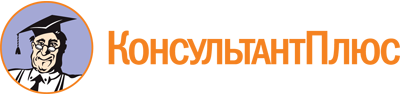 Постановление Правительства РФ от 11.11.2006 N 673
(ред. от 15.07.2021)
"Об утверждении примерного концессионного соглашения в отношении объектов по производству, передаче и распределению электрической и тепловой энергии"Документ предоставлен КонсультантПлюс

www.consultant.ru

Дата сохранения: 27.01.2023
 Список изменяющих документов(в ред. Постановлений Правительства РФ от 13.11.2010 N 914,от 20.01.2015 N 27, от 15.07.2021 N 1198)Список изменяющих документов(в ред. Постановлений Правительства РФ от 13.11.2010 N 914,от 20.01.2015 N 27, от 15.07.2021 N 1198)